Velkommen til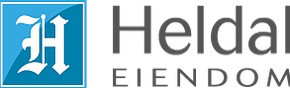 NyttårsstevneAskøyhallen 19-20 januar 2019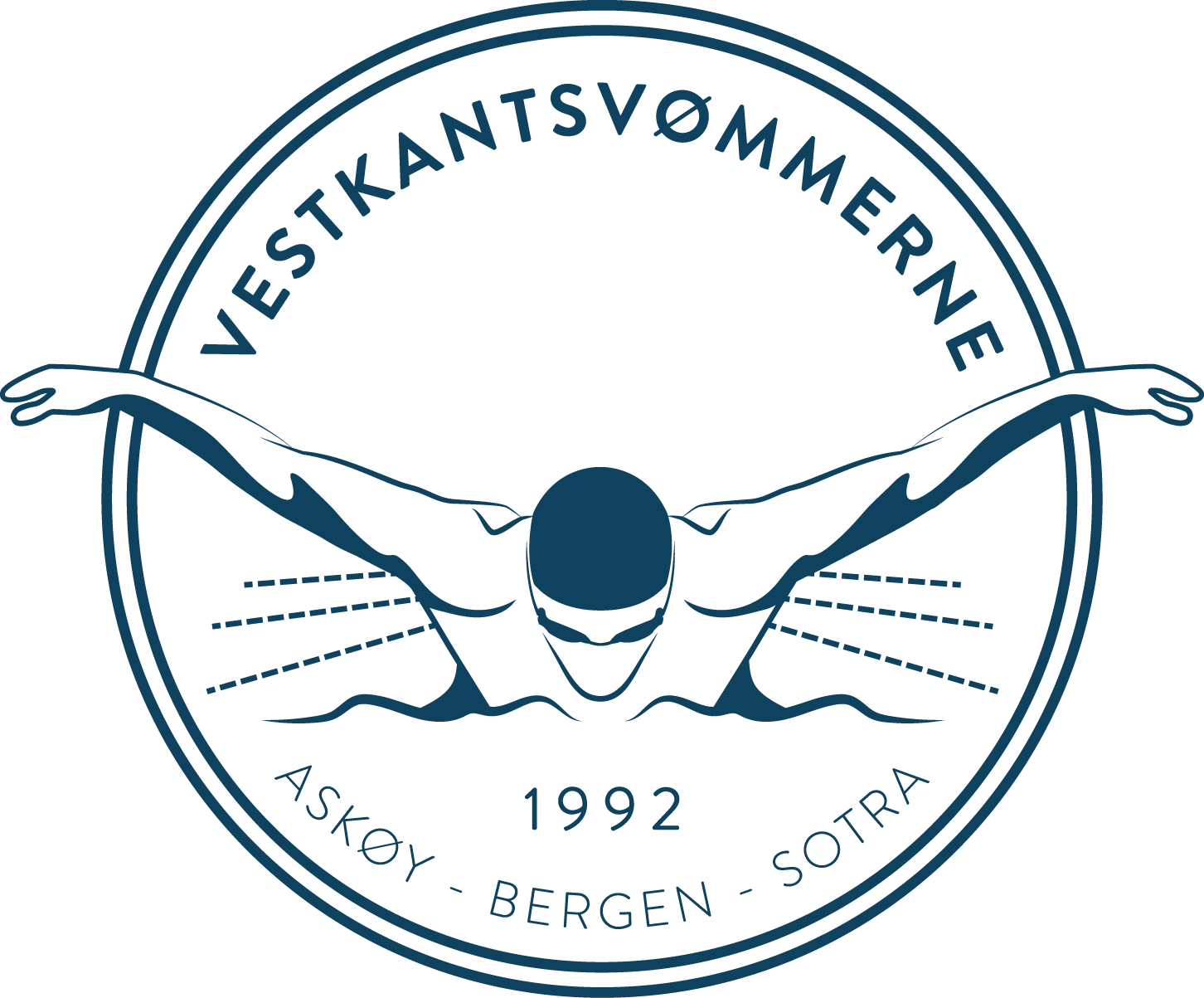 Vestkantsvømmerne inviterer til uapprobert stevne ”Nyttårs stevne” i Askøyhallen på Kleppestø (Askøy).lørdag 19. januar og søndag 20. januar 2019.Stevnet er åpent for alle som er født 2003 – 2011. Bassenget er 25m, har 5 baner og holder ca. 27 grader. Det blir elektronisk tidtaking. Tidskjema Startavgift Svømmere 2011-2009 kr. 80,- for hele stevnet uavhengig av antall starter (maks 3 øvelser pr. dag). Svømmere 2008 og eldre – kr. 60,- pr. individuell start Staffettlag kr. 80. pr. lagØvelser blir fakturert i etterkant med spesifiserte lister. Faktura sendes pr. e-post. Betalingsfrist 14 dager etter utsendt faktura. Premiering Deltakerpremie – alle t.o.m. 12 år får deltakerpremie for hele stevne. 1/3 premiering i hver øvelse/årsklasse fra det kalenderåret de fyller 11 år. Det blir satt opp bestemannspremiering for beste jente og gutt på 100m fri og 50m bryst. For å unngå at stevne blir for langt anbefales begrenset påmelding til 3 individuelle øvelser pr. dag / pr. svømmer. Påmelding innen 14. jan 2019 til stevne@vestkantsvommerne.no Maks 3 øvelser pr. dag. Etteranmelding fakturers med kr. 100,-. Oppgi e-post for fakturering, dersom fakturaadresse er en annen enn avsender for påmelding. Klubber som har strykninger har prioritert mht. etteranmelding i øvelser.Overnatting Mulighet for overnatting på Kleppestø Ungdomsskole som ligger vis a vis svømmehallen. Om noen ønsker overnatting her må de ta kontakt med stevneleder Jan Kenneth Antun (jken-ant@online.no) snarest.Øvelser som følger: *Øvelse for bestemannspremieringAlle de individuelle øvelsene aldersklassene 2011- 2003Stafettene har klasser: 2007- og yngre 2003-06Kontaktpersoner 
Stevneleder: Jan Kenneth Antun, jken-ant@online.no, tlf 932 85 185 Påmelding: Lisbeth Helland, tlf 975 05 506 stevne@vestkantsvommerne.noKafeteria Vi vil ha kafeteria med salg av mat og drikke under stevne. Vi har og salg av svømmeutstyr.Lørdag Lørdag Søndag Søndag Innsvømmingkl. 15.00Innsvømmingkl. 10.00Stevnestartkl. 16.00Stevnestartkl. 11.00Lagledermøtekl. 15.15Lagledermøtekl. 10.15lørdaglørdaglørdagsøndagsøndagsøndagØv.nrDistKlasseØv.nrDistKlasse 125 friJenter1350 friGutter225 friGutter1450 friJenter3*100 IMJenter1525 kickGutter4*100 IMGutter1625 kickJenter525 ryggJenter1750 brystGutter625 ryggGutter1850 brystJenter7100 friJenter19*200 friGutter8100 friGutter20*200 friJenter925 brystJenter2150 ryggGutter1025 brystGutter2250 ryggJenter114*50 friJenter234*50 brystGutter124*50 friGutter244*50 brystJenter